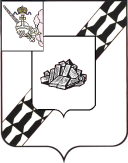 АДМИНИСТРАЦИЯ УСТЮЖЕНСКОГОМУНИЦИПАЛЬНОГО РАЙОНАПОСТАНОВЛЕНИЕот 27.03.2020 № 251             г. УстюжнаО внесении изменений впостановление администрациирайона от 11.02.2019 № 109Руководствуясь статьей 179 Бюджетного кодекса Российской Федерации, Порядком разработки, реализации и оценки эффективности муниципальных программ Устюженского муниципального района, утвержденным постановлением администрации Устюженского муниципального района от 30.05.2014 № 443 «Об утверждении Порядка разработки, реализации и оценки эффективности муниципальных программ Устюженского муниципального района, Порядка разработки, утверждения и реализации ведомственных целевых программ района» (с последующими изменениями), на основании статьи 35 Устава Устюженского районаадминистрация района ПОСТАНОВЛЯЕТ:1. Внести в муниципальную программу «Развитие культуры, туризма, спорта и реализация молодежной политики на территории Устюженского  муниципального района на 2019-2021 годы», утвержденную постановлением администрации Устюженского муниципального района от 11.02.2019 № 109                                                           (с последующими изменениями) (далее – Программа), следующие изменения: 1.1. В паспорте программы:1.1.1. В позиции «Соисполнители программы» слова «Муниципальное бюджетное учреждение культуры «Устюженская централизованная библиотечная система» (далее – МБУК «УЦБС»)» заменить словами «Муниципальное бюджетное учреждение культуры «Устюженская межпоселенческая централизованная библиотека» им. Батюшковых (далее – МБУК «УМЦБ»);»;1.1.2. Позицию «Объем бюджетных ассигнований программы» изложить в следующей редакции:1.1.3. Абзац 2 позиции «Ожидаемые результаты реализации программы» изложить в следующей редакции:«- увеличение количества посещений организации культуры по отношению к уровню 2010 года до 103,8%  к 2021 году;»;1.2. В разделе I Программы:1.2.1. Пункт 2 подраздела «Сеть учреждений культуры включает в себя 4 учреждения:» изложить в следующей редакции:«2. МБУК «УМЦБ»; в его состав входят 16 филиалов, расположенных вне места нахождения учреждения.»;1.2.2. В абзаце первом подраздела «Сфера туризма на территории Устюженского района представлена:» слова «МБУК «УЦБС» заменить словами «МБУК «УМЦБ»;	1.3. В разделе VI абзац шестой изложить в следующей редакции:«- увеличение количества посещений организации культуры по отношению к уровню 2010 года до 103,8% к 2021 году;»;1.4. В графах 8 и 9 строки 1 таблицы Приложения 1 к Программе цифры «98,9» и «98,9» «заменить цифрами «100,8» и «103,8» соответственно;1.5. Приложение 2 к Программе изложить в новой редакции согласно приложению 1 к настоящему постановлению;1.6. Таблицу Приложения 3 к Программе изложить в следующей редакции:«Ресурсное обеспечение реализации муниципальной программыза счет средств местного бюджета района (тыс. руб.)1.7. Таблицу Приложения 4 к Программе изложить в следующей редакции:     «Прогнозная (справочная) оценка расходовфедерального бюджета, областного бюджета, бюджетов государственных внебюджетных фондов, бюджетов муниципальных образований района, юридических лиц на реализацию целей муниципальной программы (тыс. руб.)1.8. В подпрограмме 1:1.8.1. Позицию «Объем бюджетных ассигнований подпрограммы 1» паспорта подпрограммы 1 изложить в следующей редакции:1.8.2. Приложение 3 к подпрограмме 1 изложить в новой редакции согласно приложению 2 к настоящему постановлению;1.8.3. Таблицу приложения 4 к подпрограмме 1 изложить в следующей редакции:     «Прогнозная (справочная) оценка расходовфедерального бюджета, областного бюджета, бюджетов государственных внебюджетных фондов, бюджетов муниципальных образований района, юридических лиц на реализацию целей муниципальной программы (тыс. руб.)1.9. В подпрограмме 2:1.9.1. В паспорте подпрограммы 2:1.9.1.1. В позиции «Соисполнители подпрограммы 2» слова «Муниципальное бюджетное учреждение культуры «Устюженская централизованная библиотечная система» (далее – МБУК «УЦБС»)» заменить словами «Муниципальное бюджетное учреждение культуры «Устюженская межпоселенческая централизованная библиотека» им. Батюшковых (далее – МБУК «УМЦБ»)»;1.9.1.2. Позицию «Объем бюджетных ассигнований подпрограммы 2» изложить в следующей редакции:1.9.2. В абзацах втором и третьем раздела III подпрограммы 2 слова «МБУК «УЦБС» заменить словами «МБУК «УМЦБ»;1.9.3. Раздел IV подпрограммы 2 признать утратившим силу;1.9.4. Приложение 3 к подпрограмме 2 изложить в новой редакции согласно приложению 3 к настоящему постановлению;1.9.5. Таблицу приложения 4 к подпрограмме 2 изложить в следующей редакции:     «Прогнозная (справочная) оценка расходовфедерального бюджета, областного бюджета, бюджетов государственных внебюджетных фондов, бюджетов муниципальных образований района, юридических лиц на реализацию целей муниципальной программы (тыс. руб.)1.9.6. Приложение 5 к подпрограмме 2 признать утратившим силу;1.10. В подпрограмме 3:1.10.1. В Паспорте подпрограммы 3:1.10.1.1. Позицию «Объем бюджетных ассигнований подпрограммы 3» изложить в следующей редакции:1.10.1.2. В пункте 4 Позиции «Ожидаемые результаты реализации подпрограммы» цифры «89» заменить цифрами «92»;1.10.2. В пункте 4 раздела II подпрограммы 3 цифры «89» заменить цифрами «92»;1.10.3. В графе 9 строки 2 таблицы Приложения 1 к подпрограмме 3 цифры «89» заменить цифрами «92»;1.10.4. Приложение 3 к подпрограмме 3 изложить в новой редакции согласно приложению 4 к настоящему постановлению;1.10.5. Таблицу приложения 4 к подпрограмме 3 изложить в следующей редакции:     «Прогнозная (справочная) оценка расходовфедерального бюджета, областного бюджета, бюджетов государственных внебюджетных фондов, бюджетов муниципальных образований района, юридических лиц на реализацию целей муниципальной программы (тыс. руб.)1.11. В подпрограмме 4:1.11.1. Позицию «Объем бюджетных ассигнований подпрограммы 4» паспорта подпрограммы 4 изложить в следующей редакции:1.11.2. Приложение 3 к подпрограмме 4 изложить в новой редакции согласно приложению 5 к настоящему постановлению;1.11.3. Таблицу приложения 4 к подпрограмме 4 изложить в следующей редакции:     «Прогнозная (справочная) оценка расходовфедерального бюджета, областного бюджета, бюджетов государственных внебюджетных фондов, бюджетов муниципальных образований района, юридических лиц на реализацию целей муниципальной программы (тыс. руб.)1.12. В подпрограмме 5:1.12.1. Позицию «Объем бюджетных ассигнований подпрограммы 5» паспорта подпрограммы 5 изложить в следующей редакции:1.12.2. Приложение 3 к подпрограмме 5 изложить в новой редакции согласно приложению 6 к настоящему постановлению;1.13. В подпрограмме 6:1.13.1. В паспорте подпрограммы:1.13.1.1. Позицию «Объем бюджетных ассигнований подпрограммы 6» изложить в следующей редакции:1.13.1.2. Абзац пятый позиции «Ожидаемые результаты реализации подпрограммы 6» изложить в следующей редакции: «- увеличение количества молодых  семей  получивших  свидетельства о праве на получение социальной выплаты на приобретение жилого помещения или создания объекта индивидуального жилищного строительства молодой семье  в 2019 году на 1 семью, в 2020 году на 2 семьи, в 2021 году – на 1 семью;»;	1.13.2. Абзац пятнадцатый раздела II подпрограммы 6 изложить в следующей редакции: «- увеличение количества молодых  семей  получивших  свидетельства о праве на получение социальной выплаты на приобретение жилого помещения или создания объекта индивидуального жилищного строительства молодой семье  в 2019 году на 1 семью, в 2020 году на 2 семьи, в 2021 году – на 1 семью;»;1.13.3. В графе 6 строки 3 таблицы Приложения 1 к подпрограмме 6 цифру «1» заменить цифрой «2»;1.13.4. Приложение 3 к подпрограмме 6 изложить в новой редакции согласно приложению 7 к настоящему постановлению;1.13.5. В таблице приложения 4 к подпрограмме 6:1.13.5.1. Строку «Всего» изложить в следующей редакции:1.13.5.2. Строку «федеральный бюджет» изложить в следующей редакции:1.13.5.3. Строку «областной бюджет» изложить в следующей редакции:1.14. В подпрограмме 7:1.14.1. Позицию «Объем бюджетных ассигнований подпрограммы 7» паспорта подпрограммы 7 изложить в следующей редакции:1.14.2. Приложение 3 к подпрограмме 7 изложить в новой редакции согласно приложению 8 к настоящему постановлению;1.14.3. Таблицу приложения 4 к подпрограмме 7 изложить в следующей редакции:     «Прогнозная (справочная) оценка расходовфедерального бюджета, областного бюджета, бюджетов государственных внебюджетных фондов, бюджетов муниципальных образований района, юридических лиц на реализацию целей муниципальной программы (тыс. руб.)1.15. В подпрограмме 8:1.15.1. Позицию «Объем бюджетных ассигнований подпрограммы 8» паспорта подпрограммы 8 изложить в следующей редакции:1.15.2. В таблице приложения 3 к подпрограмме 8:1.15.2.1. В графах 4, 5, 6 и 7 строки «Подпрограмма 8» цифры «2176,2», «2061,8», «2061,8»  и «6299,8» заменить цифрами «2314,4», «2080,0», «2075,0» и «6469,4» соответственно;1.15.2.2. В графах 4, 5, 6 и 7 строки «Основное мероприятие 8.1.» цифры «2061,8», «2061,8»,  «2061,8»  и «6185,4» заменить цифрами «2314,4», «2080,0», «2075,0» и «6469,4» соответственно;1.15.3. В таблице приложения 4 к подпрограмме 8:1.15.3.1. Строку «всего» изложить в следующей редакции:1.15.3.2. Строку «федеральный бюджет» изложить в следующей редакции:2. Опубликовать настоящее постановление в информационном бюллетене «Информационный вестник Устюженского муниципального района» и разместить на официальном сайте Устюженского муниципального района.Руководитель администрации Устюженскогомуниципального района	                                                              Е.А. Капралов                                                                                                                                                                                  Приложение 1                                                                                                                                   к постановлению администрации                                                                                                                                                         Устюженского муниципального района                                                                                                                 от 27.03.2020 № 251«Приложение 2к муниципальной программеРесурсное обеспечение и перечень мероприятий муниципальной программы за счет средств местного бюджета района (тыс. руб.)                                                                                                                                           Приложение 2                                                                                                                                        к постановлению администрации                                                                          Устюженского муниципального района                                                                                                                     от 27.03.2020 № 251«Приложение 3                                                                                                                                                                                                к подпрограмме 1Ресурсное обеспечение и перечень мероприятий подпрограммы 1 за счет средств бюджета района (тыс. руб.)                                                                                                                                                                             Приложение 3                                                                                                                                      к постановлению администрации                                                                      Устюженского муниципального района                                                                                                                     от 27.03.2020 № 251«Приложение 3		      к подпрограмме 2Ресурсное обеспечение и перечень мероприятий подпрограммы 2 за счет средств бюджета района (тыс. руб.)                                                                                                                                                                             Приложение 4                                                                                                                                      к постановлению администрации                                                                     Устюженского муниципального района                                                                                                                    от 27.03.2020 № 251«Приложение 3		    к подпрограмме 3Ресурсное обеспечение и перечень мероприятий подпрограммы 3 за счет средств бюджета района (тыс. руб.)                                                                                                                                                                             Приложение 5                                                                                                                                      к постановлению администрации                                                                       Устюженского муниципального района                                                                                                                     от 27.03.2020 № 251«Приложение 3		   к подпрограмме 4Ресурсное обеспечение и перечень мероприятий подпрограммы 4 за счет средств бюджета района (тыс. руб.)                                                                                                                                          Приложение 6                                                                                                                                       к постановлению администрации                                                                      Устюженского муниципального района                                                                                                                     от 27.03.2020 № 251«Приложение 3		  к подпрограмме 5Ресурсное обеспечение и перечень мероприятий подпрограммы 5 за счет средств бюджета района (тыс. руб.)                                                                                                                                          Приложение 7                                                                                                                                      к постановлению администрации                                                                     Устюженского муниципального района                                                                                                                     от 27.03.2020 № 251«Приложение 3		  к подпрограмме 6Ресурсное обеспечение и перечень мероприятий подпрограммы 6 за счет средств бюджета района (тыс. руб.)                                                                                                                                           Приложение 8                                                                                                                                       к постановлению администрации                                                                     Устюженского муниципального района                                                                                                                     от 27.03.2020 № 251«Приложение 3		  к подпрограмме 7Ресурсное обеспечение и перечень мероприятий подпрограммы 7 за счет средств бюджета района (тыс. руб.)   «Объем  бюджетных ассигнований программы, в том числе по годамОбъем бюджетных ассигнований на реализацию муниципальной программы за счет средств местного бюджета Устюженского муниципального района – 135 340,7 тыс. руб., в том числе:2019 год – 40 465,9 тыс. руб.;2020 год – 46 930,3 тыс. руб.; 2021 год – 47 944,5 тыс. руб.» »;  «Ответственный исполнитель, соисполнителиОбъем финансового обеспечения(тыс. руб.), годыОбъем финансового обеспечения(тыс. руб.), годыОбъем финансового обеспечения(тыс. руб.), годыОбъем финансового обеспечения(тыс. руб.), годы  «Ответственный исполнитель, соисполнители2019 год2020 год2021 годвсего  «12345  «Всего:                                              40 465,946 930,347 944,5135 340,7  «Управление по культуре, туризму, спорту и молодежной политике администрации Устюженского муниципального района40 465,946 930,347 944,5135 340,7»»;       «Источники средствОценка расходов (тыс. руб.), годыОценка расходов (тыс. руб.), годыОценка расходов (тыс. руб.), годыОценка расходов (тыс. руб.), годы»;       «Источники средств201920202021всего»;       «12345»;       «всего60 437,215 491,96 204,782 133,8»;       «федеральный бюджет3 735,522,121,73 779,3»;       «областной бюджет45 997,35 293,12 583,053 873,4»;       «государственные внебюджетные фонды»;       «бюджеты поселений района7 062,16 626,7-13 688,8»;       «юридические лица3 642,33 550,03 600,010 792,3»;   «Объем бюджетных ассигнований подпрограммы 1Объем средств, необходимых для финансового обеспечения подпрограммы из средств местного бюджета района 24 619,5 тыс. руб., в том числе:2019 год  – 6 863,5 тыс. руб.;2020 год –  8 610,0 тыс. руб.; 2021  год – 9 146,0 тыс. руб. »;Источники средствОценка расходов (тыс. руб.), годыОценка расходов (тыс. руб.), годыОценка расходов (тыс. руб.), годыОценка расходов (тыс. руб.), годы»;Источники средств201920202021всего»;12345»;всего2 063,1800,0800,03 663,1»;федеральный бюджет---»;областной бюджет1 348,6--1 348,6»;государственные внебюджетные фонды----»;бюджеты поселений района----»;юридические лица*714,5800,0800,02 314,5»;   «Объем бюджетных ассигнований подпрограммы 2Объем средств, необходимых для финансового обеспечения подпрограммы из средств местного бюджета района 36 566,3 тыс. руб., в том числе:2019 год  – 10 067,8 тыс. руб.;2020 год –  12 913,3 тыс. руб.; 2021  год – 13 585,2 тыс. руб. »;     «Источники средствОценка расходов (тыс. руб.), годыОценка расходов (тыс. руб.), годыОценка расходов (тыс. руб.), годыОценка расходов (тыс. руб.), годы»;     «Источники средств201920202021всего»;     «12345»;     «всего3 044,62 915,02 821,68 781,2»;     «федеральный бюджет21,8-21,8»;     «областной бюджет2 207,81 865,02 521,66 594,4»;     «государственные внебюджетные фонды----»;     «бюджеты поселений района500,0750,0-1 250,0»;     «юридические лица*315,0300,0300,0915,0»;   «Объем бюджетных ассигнований подпрограммы 3Объем средств, необходимых для финансового обеспечения подпрограммы из средств местного бюджета района 16 357,2 тыс. руб., в том числе:2019 год  – 3 521,6 тыс. руб.;2020 год –  6 502,1 тыс. руб.; 2021  год – 6 333,5 тыс. руб.  »; «Источники средствОценка расходов (тыс. руб.), годыОценка расходов (тыс. руб.), годыОценка расходов (тыс. руб.), годыОценка расходов (тыс. руб.), годы»; «Источники средств201920202021всего»; «12345»; «всего11 362,69 800,61 500,022 663,2»; «федеральный бюджет704,5-704,5»; «областной бюджет3 674,83 366,6-7 041,4»; «государственные внебюджетные фонды----»; «бюджеты поселений района5 502,04 934,0-10 436,0»; «юридические лица*1 481,31 500,01 500,04 481,3»;   «Объем бюджетных ассигнований подпрограммы 4Объем средств, необходимых для финансового обеспечения подпрограммы из средств местного бюджета района 31 629,3 тыс. руб., в том числе:2019 год  – 11 437,0 тыс. руб.;2020 год –  10 112,0 тыс. руб.; 2021  год – 10 080,3 тыс. руб.  »;  «Источники средствОценка расходов (тыс. руб.), годыОценка расходов (тыс. руб.), годыОценка расходов (тыс. руб.), годыОценка расходов (тыс. руб.), годы»;  «Источники средств201920202021всего»;  «12345»;  «всего2 327,3900,0950,04 177,3»;  «федеральный бюджет---»;  «областной бюджет1 482,3--1 482,3»;  «государственные внебюджетные фонды----»;  «бюджеты поселений района----»;  «юридические лица*845,0900,0950,02 695,0»;   «Объем бюджетных ассигнований подпрограммы 5Объем средств, необходимых для финансового обеспечения подпрограммы из средств местного бюджета района 1 848,0 тыс. руб., в том числе:2019 год  – 466,0 тыс. руб.;2020 год –  716,0 тыс. руб.; 2021  год – 666,0 тыс. руб.  »;   «Объем бюджетных ассигнований подпрограммы 6Объем средств, необходимых для финансового обеспечения подпрограммы из средств местного бюджета района 2 319,3 тыс. руб., в том числе:2019 год  – 568,7 тыс. руб.;2020 год –  875,1 тыс. руб.; 2021  год – 875,5 тыс. руб. »;    «Всего564,583,583,1731,1»;    «федеральный бюджет108,122,121,7151,9»;    «областной бюджет456,461,461,4579,2»;   «Объем бюджетных ассигнований подпрограммы 7Объем средств, необходимых для финансового обеспечения подпрограммы из средств местного бюджета района 15 531,7 тыс. руб., в том числе:2019 год  – 5 226,9 тыс. руб.;2020 год –  5 121,8 тыс. руб.; 2021  год – 5 183,0 тыс. руб. »;    «Источники средствОценка расходов (тыс. руб.), годыОценка расходов (тыс. руб.), годыОценка расходов (тыс. руб.), годыОценка расходов (тыс. руб.), годы»;    «Источники средств201920202021всего»;    «12345»;    «всего40 987,7992,750,042 030,4»;    «федеральный бюджет2 888,7-2 888,7»;    «областной бюджет36 827,4--36 827,4»;    «государственные внебюджетные фонды----»;    «бюджеты поселений района1 060,1942,7-2 002,8»;    «юридические лица*211,550,050,0311,5»;   «Объем бюджетных ассигнований подпрограммы 8Объем средств, необходимых для финансового обеспечения подпрограммы из средств местного бюджета района 6 469,4 тыс. руб., в том числе:2019 год  – 2 314,4 тыс. руб.;2020 год –  2 080,0 тыс. руб.; 2021  год – 2 075,0 тыс. руб. »;    «всего87,4--87,4»;    «федеральный бюджет12,4--12,4».СтатусНаименование подпрограммы / основного мероприятияОтветственный исполнитель, соисполнителиРасходы (тыс. руб.), годыРасходы (тыс. руб.), годыРасходы (тыс. руб.), годыРасходы (тыс. руб.), годыСтатусНаименование подпрограммы / основного мероприятияОтветственный исполнитель, соисполнители201920202021всего1234567Муниципальная программа«Развитие культуры, туризма, спорта и реализация молодежной политики на территории Устюженского  муниципального района на 2019 - 2021 годы»ответственный исполнитель: Управление по культуре, туризму, спорту и молодежной политике администрации Устюженского муниципального района (далее – Управление по культуре);соисполнители: МУК «УОМЦКиТ», МБУК «УМЦБ», МБУК «Устюженский краеведческий музей»; МБУ ДО «Устюженская школа искусств»; МБУ «Спорт», муниципальные образования района (по согласованию)40 465,946 930,347 944,5135340,7Подпрограмма 1«Дополнительное образование детей в сфере культуры»Ответственный исполнитель:Управление по культуре;соисполнитель:МБУ ДО  «Устюженская школа искусств»  6 863,58 610,09 146,024 619,5Основное мероприятие 1.1Обеспечение выполнения муниципального задания учреждениями дополнительного образования детей в сфере культуры районав т.ч. выравнивание обеспеченности муниципальных образований по реализации расходных обязательств в части обеспечения выплаты заработной платы работникам муниципальных учрежденийОтветственный исполнитель:Управление по культуре;соисполнитель:МБУ ДО  «Устюженская школа искусств»6 863,527,58 228,02 071,09 146,02 807,024 114,14 905,5Основное мероприятие 1.2Материально-техническое оснащение учреждений дополнительного образования детей в сфере культурыОтветственный исполнитель:Управление по культуре;соисполнитель: МБУ ДО  «Устюженская школа искусств»-120,0-120,0Основное мероприятие 1.3Персонифицированное финансированиеОтветственный исполнитель:Управление по культуре; соисполнитель: МБУ ДО  «Устюженская школа искусств»----Основное мероприятие 1.4Проектно-сметная документация, экспертизаОтветственный исполнитель:Управление по культуре;соисполнитель: МБУ ДО  «Устюженская школа искусств»-262,0-262,0Подпрограмма 2«Библиотечно-информационное обслуживание населения»Ответственный исполнитель:Управление по культуре; соисполнители: МБУК «УМЦБ»; муниципальные образования района (по согласованию)10 067,812 913,313585,236 457,6Основное мероприятие 2.1Организация библиотечного обслуживания населенияв т.ч. выравнивание обеспеченности муниципальных образований по реализации расходных обязательств в части обеспечения выплаты заработной платы работникам муниципальных учрежденийОтветственный исполнитель:Управление по культуре; соисполнители:МБУК «УМЦБ»; муниципальные образования района (по согласованию)10 066,037,912 517,82 961,013342,83 661,035 817,96 659,9Основное мероприятие 2.2Расходы на обеспечение развития и укрепления материально-технической базы сельских библиотекОтветственный исполнитель:Управление по культуре; соисполнитель: МБУК «УМЦБ»-169,5242,4411,9Основное мероприятие 2.3Комплектование книжных фондов общедоступной библиотекиОтветственный исполнитель:Управление по культуре; соисполнители: МБУК «УМЦБ»; муниципальные образования района (по согласованию)1,81,00,02,8Основное мероприятие 2.4Осуществление отдельных полномочий органов местного самоуправления городского поселения по организации библиотечного обслуживания населения, комплектования и обеспечения сохранности библиотечных фондов библиотекОтветственный исполнитель:Управление по культуре; соисполнители:МБУК «УМЦБ»; муниципальные образования района (по согласованию)----Основное мероприятие 2.5Внедрение и распространение новых информационных продуктов и технологийОтветственный исполнитель:Управление по культуре; соисполнители:МБУК «УМЦБ»; муниципальные образования района (по согласованию)----Основное мероприятие 2.6Проектно-сметная документация, экспертизаОтветственный исполнитель:Управление по культуре; соисполнители: МБУК «УМЦБ»-225,0-225,0Подпрограмма 3«Организация досуга и обеспечение жителей района услугами организаций культуры»Ответственный исполнитель: Управление по культуре;соисполнители: МУК «УОМЦКиТ»; муниципальные образования района (по согласованию)3 521,66 502,16 333,516 357,2Основное мероприятие 3.1Организация и проведение культурно массовых (культурно-досуговых, просветительских) и творческих мероприятий, клубных формированийв т.ч. выравнивание обеспеченности муниципальных образований по реализации расходных обязательств в части обеспечения выплаты заработной платы работникам муниципальных учрежденийОтветственный исполнитель: Управление по культуре;соисполнители: МУК «УОМЦКиТ»; муниципальные образования района (по согласованию).2 471,036,16 433,43 144,56 333,53 144,515 237,96 325,1Основное мероприятие 3.2Материально-техническое оснащение учреждения культурно-досугового типаОтветственный исполнитель: Управление по культуре;соисполнители: МУК «УОМЦКиТ»; муниципальные образования района (по согласованию)9,2--9,2Основное мероприятие 3.3Осуществление отдельных полномочий муниципальных образований (поселений) района для организации досуга и обеспечения поселения услугами организаций культурыОтветственный исполнитель: Управление по культуре;соисполнители: МУК «УОМЦКиТ»; муниципальные образования района (по согласованию)----Основное мероприятие 3.4Софинансирование расходов на проведение капитального ремонта дома культуры в сельском населенном пунктеОтветственный исполнитель: Управление по культуре;соисполнители: МУК «УОМЦКиТ»; муниципальные образования района (по согласованию)34,568,7-103,2Основное мероприятие 3.5Проектно-сметная документацияОтветственный исполнитель: Управление по культуре;соисполнители: МУК «УОМЦКиТ»; муниципальные образования района (по согласованию)79,0--79,0Основное мероприятие 3.6Выполнение работ по привязке экономически эффективной проектной документации повторного использованияОтветственный исполнитель: Управление по культуре;соисполнители: МУК «УОМЦКиТ»; муниципальные образования района (по согласованию)927,9--927,9Подпрограмма 4«Музейное обслуживание населения»Ответственный исполнитель: Управление по культуре;соисполнитель: МБУК «Устюженский краеведческий музей»11 437,010 112,010 080,331 629,3Основное мероприятие 4.1Сохранение, пополнение и популяризация музейных предметов и музейных фондовв т.ч. выравнивание обеспеченности муниципальных образований по реализации расходных обязательств в части обеспечения выплаты заработной платы работникам муниципальных учрежденийОтветственный исполнитель: Управление по культуре;соисполнитель: МБУК «Устюженский краеведческий музей»7 140,828,89 720,02 256,09 880,32 424,326 741,14 709,1Основное мероприятие 4.2Материально-техническое оснащение музеяОтветственный исполнитель: Управление по культуре;соисполнитель: МБУК «Устюженский краеведческий музей»164,4362,0200,0726,4Основное мероприятие 4.3Оборудование рабочего места в целях оказания содействия в трудоустройстве незанятых инвалидов в молодом возрастеОтветственный исполнитель: Управление по культуре;соисполнитель: МБУК «Устюженский краеведческий музей»----Основное мероприятие 4.4Проведение инженерных изысканий, проектно-сметная документация, экспертизаОтветственный исполнитель: Управление по культуре;соисполнитель: МБУК «Устюженский краеведческий музей»4 131,830,0-4 161,8Подпрограмма 5«Развитие туризма»Ответственный исполнитель: Управление по культуре;соисполнители: МБУК «Устюженский краеведческий музей»; МУК «УОМЦКиТ»; МБУК «УМЦБ»466,0716,0666,01 848,0Основное мероприятие 5.1Создание новых объектов показа, инфраструктуры, разработка и реализация туристических программ и маршрутовОтветственный исполнитель: Управление по культуре157,2350,0300,0807,2Основное мероприятие 5.2Организация и проведение культурно-массовых мероприятий, направленных на привлечение в район туристов и экскурсантовОтветственный исполнитель: Управление по культуре303,6316,0316,0935,6Основное мероприятие 5.3Информационно-рекламное продвижение, научно-методическое и кадровое обеспечение туризмаОтветственный исполнитель: Управление по культуре5,250,050,0105,2Подпрограмма 6«Реализация молодежной политики»Ответственный исполнитель: Управление по культуре;соисполнители: МБУК «Устюженский краеведческий музей»; МУК «УОМЦКиТ»; МБУК «УМЦБ»568,7875,1875,52 319,3Основное мероприятие 6.1Организация и проведение социально значимых мероприятийОтветственный исполнитель: Управление по культуре0,051,451,4102,8Основное мероприятие 6.2Организация участия представителей Устюженского муниципального района в областных образовательных семинарах, форумах,                        конкурсах, фестивалях, сборах и т.п.Ответственный исполнитель: Управление по культуре75,8180,0180,0435,8Основное мероприятие 6.3Материально-техническое обеспечение молодёжных и творческих объединений, клубов, волонтёрских отрядов (методические материалы, реквизит для проведения мероприятий, единая символика и т.п.)Ответственный исполнитель: Управление по культуре33,820,020,073,8Основное мероприятие 6.4Проведение молодёжных мероприятий, конкурсов, фестивалей, сборов, мастер-классов, круглых столов, приглашение педагогов для обучения и т.п. на территории районаОтветственный исполнитель: Управление по культуре265,8100,0100,0465,8Основное мероприятие 6.5Организация труда и летнего отдыха молодёжиОтветственный исполнитель: Управление по культуре52,278,078,0208,2Основное мероприятие 6.6Оказание государственной поддержки гражданам в обеспечении жильем и оплате жилищно-коммунальных услугОтветственный исполнитель: Управление по культуре141,1445,7446,11 032,9Подпрограмма 7«Развитие физической культуры и спорта»Ответственный исполнитель:Управление по культуре; соисполнители:муниципальные образования района (по согласованию); МБУ «Спорт»5 226,9 5 121,85 183,015 531,7Основное мероприятие 7.1Популяризация физической культуры, спорта и здорового образа жизниОтветственный исполнитель:Управление по культуре; соисполнители:муниципальные образования района (по согласованию); МБУ «Спорт»288,0862,0862,02 012,0Основное мероприятие 7.2Обеспечение доступа к открытым и закрытым спортивным объектамв т.ч. выравнивание обеспеченности муниципальных образований по реализации расходных обязательств в части обеспечения выплаты заработной платы работникам муниципальных учрежденийОтветственный исполнитель:Управление по культуре; соисполнители:муниципальные образования района (по согласованию); МБУ «Спорт»2 316,96,24 259,8448,84 321,0510,010 897,7965,0Основное мероприятие 7.3Бюджетные инвестиции на строительство объектов физической культуры и спорта муниципальной собственностиОтветственный исполнитель:Управление по культуре;соисполнитель: МБУ «Спорт»501,9--501,9Основное мероприятие 7.4Выполнение полномочий муниципальных образований (поселений) района по развитию на территории муниципальных образований района физической культуры, школьного спорта и массового порта, организации проведения официальных физкультурно-оздоровительных и спортивных мероприятий муниципальных образований районаОтветственный исполнитель:Управление по культуре; соисполнители:муниципальные образования района (по согласованию); МБУ «Спорт»----Основное мероприятие 7.5Проектно-сметная документация, экспертиза, техническое сопровождение Ответственный исполнитель:Управление по культуре; соисполнитель: МБУ «Спорт»368,3--368,3Основное мероприятие 7.6Бюджетные инвестиции на капитальный ремонт объектов физической культуры и спорта муниципальной собственности Ответственный исполнитель:Управление по культуре; соисполнитель: МБУ «Спорт»241,1--241,1Основное мероприятие 7.7Оснащение объектов спортивной инфраструктуры спортивно-технологическим оборудованием ГТООтветственный исполнитель:Управление по культуре; соисполнители:муниципальные образования района (по согласованию); МБУ «Спорт»16,5--16,5Основное мероприятие 7.8Материально-техническое обеспечение учреждения спортаОтветственный исполнитель:Управление по культуре; соисполнители: муниципальные образования района (по согласованию); МБУ «Спорт»1 494,2--1 494,2Подпрограмма 8«Обеспечение условий реализации муниципальной программы»Ответственный исполнитель: Управление по культуре2 314,42 080,02 075,06 469,4Основное мероприятие 8.1Выполнение показателей  муниципальной программы «Развитие культуры, туризма, спорта и реализация молодежной политики на территории Устюженского  муниципального района на 2019 - 2021 годы» на 100% ежегодноОтветственный исполнитель: Управление по культуре2 314,42 080,02 075,06 469,4».СтатусНаименование подпрограммы / основного мероприятияОтветственный исполнитель, соисполнителиРасходы (тыс. руб.), годыРасходы (тыс. руб.), годыРасходы (тыс. руб.), годыРасходы (тыс. руб.), годыСтатусНаименование подпрограммы / основного мероприятияОтветственный исполнитель, соисполнители201920202021всего1234567Подпрограмма 1«Дополнительное образование детей в сфере культуры»Ответственный исполнитель:Управление по культуре;соисполнитель:МБУ ДО  «Устюженская школа искусств»  6 863,58 610,09 146,024 619,5Основное мероприятие 1.1Обеспечение выполнения муниципального задания учреждениями дополнительного образования детей в сфере культуры районав т.ч. выравнивание обеспеченности муниципальных образований по реализации расходных обязательств в части обеспечения выплаты заработной платы работникам муниципальных учрежденийОтветственный исполнитель:Управление по культуре;соисполнитель:МБУ ДО  «Устюженская школа искусств»6 863,527,58 228,02 071,09 146,02 807,024 114,14 905,5Основное мероприятие 1.2Материально-техническое оснащение учреждений дополнительного образования детей в сфере культурыОтветственный исполнитель:Управление по культуре;соисполнитель: МБУ ДО  «Устюженская школа искусств»-120,0-120,0Основное мероприятие 1.3Персонифицированное финансированиеОтветственный исполнитель:Управление по культуре; соисполнитель: МБУ ДО  «Устюженская школа искусств»----Основное мероприятие 1.4Проектно-сметная документация, экспертизаОтветственный исполнитель:Управление по культуре;соисполнитель: МБУ ДО  «Устюженская школа искусств»-262,0-262,0».СтатусНаименование подпрограммы / основного мероприятияОтветственный исполнитель, соисполнителиРасходы (тыс. руб.), годыРасходы (тыс. руб.), годыРасходы (тыс. руб.), годыРасходы (тыс. руб.), годыСтатусНаименование подпрограммы / основного мероприятияОтветственный исполнитель, соисполнители201920202021всего1234567Подпрограмма 2«Библиотечно-информационное обслуживание населения»Ответственный исполнитель:Управление по культуре; соисполнители: МБУК «УМЦБ»; муниципальные образования района (по согласованию)10 067,812 913,313585,236 457,6Основное мероприятие 2.1Организация библиотечного обслуживания населенияв т.ч. выравнивание обеспеченности муниципальных образований по реализации расходных обязательств в части обеспечения выплаты заработной платы работникам муниципальных учрежденийОтветственный исполнитель:Управление по культуре; соисполнители:МБУК «УМЦБ»; муниципальные образования района (по согласованию)10 066,037,912 517,82 961,013342,83 661,035 817,96 659,9Основное мероприятие 2.2Расходы на обеспечение развития и укрепления материально-технической базы сельских библиотекОтветственный исполнитель:Управление по культуре; соисполнитель: МБУК «УМЦБ»-169,5242,4411,9Основное мероприятие 2.3Комплектование книжных фондов общедоступной библиотекиОтветственный исполнитель:Управление по культуре; соисполнители: МБУК «УМЦБ»; муниципальные образования района (по согласованию)1,81,00,02,8Основное мероприятие 2.4Осуществление отдельных полномочий органов местного самоуправления городского поселения по организации библиотечного обслуживания населения, комплектования и обеспечения сохранности библиотечных фондов библиотекОтветственный исполнитель:Управление по культуре; соисполнители:МБУК «УМЦБ»; муниципальные образования района (по согласованию)----Основное мероприятие 2.5Внедрение и распространение новых информационных продуктов и технологийОтветственный исполнитель:Управление по культуре; соисполнители:МБУК «УМЦБ»; муниципальные образования района (по согласованию)----Основное мероприятие 2.6Проектно-сметная документация, экспертизаОтветственный исполнитель:Управление по культуре; соисполнители: МБУК «УМЦБ»-225,0-225,0».СтатусНаименование подпрограммы / основного мероприятияОтветственный исполнитель, соисполнителиРасходы (тыс. руб.), годыРасходы (тыс. руб.), годыРасходы (тыс. руб.), годыРасходы (тыс. руб.), годыСтатусНаименование подпрограммы / основного мероприятияОтветственный исполнитель, соисполнители201920202021всего1234567Подпрограмма 3«Организация досуга и обеспечение жителей района услугами организаций культуры»Ответственный исполнитель: Управление по культуре;соисполнители: МУК «УОМЦКиТ»; муниципальные образования района (по согласованию)3 521,66 502,16 333,516 357,2Основное мероприятие 3.1Организация и проведение культурно массовых (культурно-досуговых, просветительских) и творческих мероприятий, клубных формированийв т.ч. выравнивание обеспеченности муниципальных образований по реализации расходных обязательств в части обеспечения выплаты заработной платы работникам муниципальных учрежденийОтветственный исполнитель: Управление по культуре;соисполнители: МУК «УОМЦКиТ»; муниципальные образования района (по согласованию).2 471,036,16 433,43 144,56 333,53 144,515 237,96 325,1Основное мероприятие 3.2Материально-техническое оснащение учреждения культурно-досугового типаОтветственный исполнитель: Управление по культуре;соисполнители: МУК «УОМЦКиТ»; муниципальные образования района (по согласованию)9,2--9,2Основное мероприятие 3.3Осуществление отдельных полномочий муниципальных образований (поселений) района для организации досуга и обеспечения поселения услугами организаций культурыОтветственный исполнитель: Управление по культуре;соисполнители: МУК «УОМЦКиТ»; муниципальные образования района (по согласованию)----Основное мероприятие 3.4Софинансирование расходов на проведение капитального ремонта дома культуры в сельском населенном пунктеОтветственный исполнитель: Управление по культуре;соисполнители: МУК «УОМЦКиТ»; муниципальные образования района (по согласованию)34,568,7-103,2Основное мероприятие 3.5Проектно-сметная документацияОтветственный исполнитель: Управление по культуре;соисполнители: МУК «УОМЦКиТ»; муниципальные образования района (по согласованию)79,0--79,0Основное мероприятие 3.6Выполнение работ по привязке экономически эффективной проектной документации повторного использованияОтветственный исполнитель: Управление по культуре;соисполнители: МУК «УОМЦКиТ»; муниципальные образования района (по согласованию)927,9--927,9».СтатусНаименование подпрограммы / основного мероприятияОтветственный исполнитель, соисполнителиРасходы (тыс. руб.), годыРасходы (тыс. руб.), годыРасходы (тыс. руб.), годыРасходы (тыс. руб.), годыСтатусНаименование подпрограммы / основного мероприятияОтветственный исполнитель, соисполнители201920202021всего1234567Подпрограмма 4«Музейное обслуживание населения»Ответственный исполнитель: Управление по культуре;соисполнитель: МБУК «Устюженский краеведческий музей»11 437,010 112,010 080,331 629,3Основное мероприятие 4.1Сохранение, пополнение и популяризация музейных предметов и музейных фондовв т.ч. выравнивание обеспеченности муниципальных образований по реализации расходных обязательств в части обеспечения выплаты заработной платы работникам муниципальных учрежденийОтветственный исполнитель: Управление по культуре;соисполнитель: МБУК «Устюженский краеведческий музей»7 140,828,89 720,02 256,09 880,32 424,326 741,14 709,1Основное мероприятие 4.2Материально-техническое оснащение музеяОтветственный исполнитель: Управление по культуре;соисполнитель: МБУК «Устюженский краеведческий музей»164,4362,0200,0726,4Основное мероприятие 4.3Оборудование рабочего места в целях оказания содействия в трудоустройстве незанятых инвалидов в молодом возрастеОтветственный исполнитель: Управление по культуре;соисполнитель: МБУК «Устюженский краеведческий музей»----Основное мероприятие 4.4Проведение инженерных изысканий, проектно-сметная документация, экспертизаОтветственный исполнитель: Управление по культуре;соисполнитель: МБУК «Устюженский краеведческий музей»4 131,830,0-4 161,8».Наименование подпрограммы / основного мероприятияОтветственный исполнитель, соисполнителиРасходы (тыс. руб.), годыРасходы (тыс. руб.), годыРасходы (тыс. руб.), годыРасходы (тыс. руб.), годыНаименование подпрограммы / основного мероприятияОтветственный исполнитель, соисполнители201920202021всего1234567Подпрограмма 5«Развитие туризма»Ответственный исполнитель: Управление по культуресоисполнители: МБУК «Устюженский краеведческий музей»; МУК «УОМЦКиТ»; МБУК «УМЦБ»466,0716,0666,01 848,0Основное мероприятие 5.1Создание новых объектов показа, инфраструктуры, разработка и реализация туристических программ и маршрутовОтветственный исполнитель: Управление по культуре157,2350,0300,0807,2Основное мероприятие 5.2Организация и проведение культурно-массовых мероприятий, направленных на привлечение в район туристов и экскурсантовОтветственный исполнитель: Управление по культуре303,6316,0316,0935,6».».Основное мероприятие 5.3Информационно-рекламное продвижение, научно-методическое и кадровое обеспечение туризмаОтветственный исполнитель: Управление по культуре5,250,050,0105,2».».СтатусНаименование подпрограммы / основного мероприятияОтветственный исполнитель, соисполнителиРасходы (тыс. руб.), годыРасходы (тыс. руб.), годыРасходы (тыс. руб.), годыРасходы (тыс. руб.), годыСтатусНаименование подпрограммы / основного мероприятияОтветственный исполнитель, соисполнители201920202021всего1234567Подпрограмма 6«Реализация молодежной политики»Ответственный исполнитель: Управление по культуре;соисполнители: МБУК «Устюженский краеведческий музей»; МУК «УОМЦКиТ»; МБУК «УМЦБ»568,7875,1875,52 319,3Основное мероприятие 6.1Организация и проведение социально значимых мероприятийОтветственный исполнитель: Управление по культуре0,051,451,4102,8Основное мероприятие 6.2Организация участия представителей Устюженского муниципального района в областных образовательных семинарах, форумах, конкур-сах, фестивалях, сборах и т.п.Ответственный исполнитель: Управление по культуре75,8180,0180,0435,8Основное мероприятие 6.3Материально – техническое обеспечение молодёжных и творческих объединений, клубов, волонтёрских отрядов (методические материалы, реквизит для проведения мероприятий, единая символика и т.п.)Ответственный исполнитель: Управление по культуре33,820,020,073,8Основное мероприятие 6.4Проведение молодёжных мероприятий, конкурсов, фестивалей, сборов, мастер-классов, круглых столов, приглашение педагогов для обучения и т.п. на территории районаОтветственный исполнитель: Управление по культуре265,8100,0100,0465,8Основное мероприятие 6.5Организация труда и летнего отдыха молодёжиОтветственный исполнитель: Управление по культуре52,278,078,0208,2Основное мероприятие 6.6Оказание государственной поддержки гражданам в обеспечении жильем и оплате жилищно-коммунальных услугОтветственный исполнитель: Управление по культуре141,1445,7446,11 032,9».СтатусНаименование подпрограммы / основного мероприятияОтветственный исполнитель, соисполнителиРасходы (тыс. руб.), годыРасходы (тыс. руб.), годыРасходы (тыс. руб.), годыРасходы (тыс. руб.), годыСтатусНаименование подпрограммы / основного мероприятияОтветственный исполнитель, соисполнители201920202021всего1234567Подпрограмма 7«Развитие физической культуры и спорта»Ответственный исполнитель:Управление по культуре; соисполнители:муниципальные образования района (по согласованию); МБУ «Спорт»5 226,9 5 121,85 183,015 531,7Основное мероприятие 7.1Популяризация физической культуры, спорта и здорового образа жизниОтветственный исполнитель:Управление по культуре; соисполнители:муниципальные образования района (по согласованию); МБУ «Спорт»288,0862,0862,02 012,0Основное мероприятие 7.2Обеспечение доступа к открытым и закрытым спортивным объектамв т.ч. выравнивание обеспеченности муниципальных образований по реализации расходных обязательств в части обеспечения выплаты заработной платы работникам муниципальных учрежденийОтветственный исполнитель:Управление по культуре; соисполнители:муниципальные образования района (по согласованию); МБУ «Спорт»2 316,96,24 259,8448,84 321,0510,010 897,7965,0Основное мероприятие 7.3Бюджетные инвестиции на строительство объектов физической культуры и спорта муниципальной собственностиОтветственный исполнитель:Управление по культуре;соисполнитель: МБУ «Спорт»501,9--501,9Основное мероприятие 7.4Выполнение полномочий муниципальных образований (поселений) района по развитию на территории муниципальных образований района физической культуры, школьного спорта и массового порта, организации проведения официальных физкультурно-оздоровительных и спортивных мероприятий муниципальных образований районаОтветственный исполнитель:Управление по культуре; соисполнители:муниципальные образования района (по согласованию); МБУ «Спорт»----Основное мероприятие 7.5Проектно-сметная документация, экспертиза, техническое сопровождение Ответственный исполнитель:Управление по культуре; соисполнитель: МБУ «Спорт»368,3--368,3Основное мероприятие 7.6Бюджетные инвестиции на капитальный ремонт объектов физической культуры и спорта муниципальной собственности Ответственный исполнитель:Управление по культуре; соисполнитель: МБУ «Спорт»241,1--241,1Основное мероприятие 7.7Оснащение объектов спортивной инфраструктуры спортивно-технологическим оборудованием ГТООтветственный исполнитель:Управление по культуре; соисполнители:муниципальные образования района (по согласованию); МБУ «Спорт»16,5--16,5Основное мероприятие 7.8Материально-техническое обеспечение учреждения спортаОтветственный исполнитель:Управление по культуре; соисполнители: муниципальные образования района (по согласованию); МБУ «Спорт»1 494,2--1 494,2».